Контрольно - измерительные материалы  для проведения промежуточной аттестации по изобразительному искусству в 5 классеСпецификацияконтрольно - измерительных материалов для проведения промежуточной аттестации по изобразительному искусству за курс 5 классаХарактеристика структуры и содержания КИМТворческая работа  состоит из двух частей, различающихся формой и уровнем сложности. Задание № 1– творческого характера, в  ходе выполнения которого учащийся должен высказать свою мысль о художественном произведении, привести примеры, используя  терминологию.  Задание № 2– творческого характера, требует создания творческого образа.Таблица 1Распределение заданий по частям работы, уровням сложности.Таблица 2Планируемые результаты обучения, выносимые на проверку5.Продолжительность работыВремя выполнения работы – 45 минут.6. Система оценивания.Задания в творческой  работе оцениваются разным количеством баллов, указанных в таблице.Таблица 3.Критерии оценивания творческого задания № 1Таблица 4.Критерии оценивания творческого задания № 2Каждый критерий оценивается по балльной системе. Полученные баллы по каждому критерию складываются,  определяя общий оценочный балл творческого задания № 2 . Ответ на задание № 1Рекомендации по переводу первичных баллов в отметки по пятибалльной шкалеТаблица 6Уровень достижения планируемых результатов:            Если ученик получает за выполнение базового уровня  20 баллов и менее, то он имеет недостаточную предметную подготовку по изобразительному искусству.
             Если ученик получает от 21 до 30 баллов, то его подготовка соответствует требованиям стандарта, ученик способен применить знания для решения учебно-познавательных и учебно-практических задач.
          Если ученик дополнительно к заданиям базового уровня выполняет задания и  получает от  36 до 41  балла, то учащийся демонстрирует  высокую способность выполнять по изобразительному искусству задания повышенного и высокого уровня. Творческая работа по за курс 5 классаИнструкция по выполнению творческой  работы          На выполнение творческой работы по изобразительному искусству даётся 40 минут. 
         Советуем выполнять задания в том порядке, в котором они даны. Для экономии времени пропускайте задание, которое не удаётся выполнить сразу, и переходите к следующему.      Если после выполнения всей работы у Вас останется время, Вы можете вернуться к пропущенным заданиям. 
       Каждое задание оценивается баллами. Баллы, полученные Вами за все выполненные задания, суммируются. Постарайтесь выполнить как можно больше заданий и набрать как можно больше баллов. От этого будет зависеть Ваша отметка. Желаем успеха.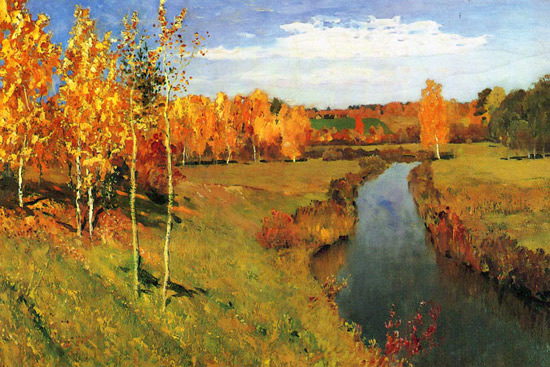 Задание № 1.Рассмотрите репродукцию картины И.И. Левитана «Золотая Осень». Выберите из предложенных слов и словосочетаний, те, которые подходят для описания картины. Напишите небольшой рассказ.Картина вызывает настроение ________________________________________________________(умиротворенное, спокойное; грустное, печальное), потому что художник изобразил __________(осень, весну), которая окрасила природу в свои ___________________ (осенние, весенние) цвета________________________________________ (желтый, золотистый, оранжевый; голубой, фиолетовый, зеленый). Они такие ____________ (яркие, темные), что сначала, кажется: вся картина написана разными оттенками ________________ (желтого, голубого) цвета. Это ____________________ (теплая, холодная) осень. Она очаровывает своей красотой.Задание № 2.        Изобрази на плоскости свой образ одного из предметов (посуду, игрушку), по мотивам какого-либо народного промысла России (Хохлома, Гжель, Жостово, Городец, Дымка, Филимоново, Каргополье или др.). Укрась его геометрическим или растительным орнаментом, свойственным данному промыслу.Часть работыУровень сложностиМаксимальныйпервичныйбаллМаксимальныйпервичныйбаллЧасть работыУровень сложности             БПЗадание 1Б12Задание  2Б,П1927Итого3127КодразделаКод контролируемогоэлементаПланируемые результаты обучения (ПРО)1.11.1.1.Понимать глубинные смыслы основных знаков-символов традиционного крестьянского прикладного искусства, отмечать их лаконично-выразительную красоту.1.2.1Выстраивать орнаментальную композицию в соответствии с традицией народного искусства2.12.1.1.Осуществлять собственный художественный замысел, связанный с созданием выразительной формы игрушки и украшением ее декоративной росписью в традиции одного из промыслов.2.22.2.2Владеть приемами создания выразительной формы в опоре на народные традиции.2.22.32.42.2.1.2.3.1.2.4.1.Пользоваться характерными  для того или иного промысла основные элементами народного орнамента и особенностями цветового строя.2.12.4.1.Создавать композицию росписи в процессе практической творческой работы.3.13.1.1Знать, в чем заключается связь содержания с формой его воплощения в произведениях декоративно-прикладного искусства.3.23.2.1Передавать в творческой работе цветом, формой, пластикой линий стилевое единство декоративного решения интерьера, предметов быта и одежды людей3.33.3.1Выявлять в произведениях  декоративно-прикладного искусства связь конструктивных, декоративных и изобразительных элементов, а также единство материалов, формы и декора.4.14.1.1Выявлять и называть характерные особенности современного декоративно-прикладного искусства.4.1.2Использовать в речи новые термины, связанные декоративно-прикладным искусством4.1.3Пользоваться языком декоративно- прикладного искусства, принципами декоративного обобщения в процессе выполнения практической творческой работы.4.24.2.1Владеть практическими навыками выразительного использования формы, объема, цвета, фактуры и других средств в процессе создания в конкретном материале плоскостных или объемных декоративных композиций.4.2.2Собирать отдельно выполненные детали в более крупные блоки, т. е. вести работу по принципу «от простого — к сложному».Критерии оцениванияКоличество балловВыбранные словаМаксимальное количество баллов-7Правильно выбраны 3 слова-3б,Правильно выбраны 5-4 слова – 4б,Правильно выбраны 6 слов -5 б,Правильно выбраны 7 -8 слов – 6 б,Правильно выбраны 9 слов -7 б.Ответ по картинеМаксимальное количество баллов-5Неполный ответ – 3б,Полный ответ по картине -5б.Итого  12 бКритерии оцениванияМаксимальный баллУровень сложностиПравильное понимание поставленных задач при выполнении учебных и творческих работПравильное понимание поставленных задач при выполнении учебных и творческих работПравильное понимание поставленных задач при выполнении учебных и творческих работРаскрытие темы1БОсмысление темы и достижение образной точности1БИмпровизация и использование собственных впечатлений при выполнении работы2ПОригинальность замысла2П2.Композиционное решение2.Композиционное решение2.Композиционное решениеИзображение по размеру слишком маленькое или слишком большое1Размер изображения найден верно, но со смещением вниз, верх, влево или вправо.  2Расположение предметов на одной оси по горизонтали или вертикали3БГармоничная композиция рисунка с соблюдением ритмов4ПЗнание, понимание и применение на практике основных законов композиции5П3.Рисунок3.Рисунок3.РисунокОтсутствуют линии построения, рисунок выполнен по контуру1Отсутствует построение линий соединения деталей, толщины предметов, отсутствует изображение внутренней конструкции2Линии соединения деталей, толщины предметов, внутренней конструкции нанесены с неточностями3Конструктивно верно построены крупные и мелкие формы4БПоследовательное  выполнение  работы в заданном формате, передача пропорций и характера изображаемого объекта, выявление конструктивных и пластических особенностей формы и объема посредством светотеневой проработки и расположения в пространстве, передача тональных отношений при сохранении цельности изображения5П4.Объемно-пространственное решение4.Объемно-пространственное решение4.Объемно-пространственное решениеВрисунке изображен взгляд с различных точек зрения, не выражен эффект приближения и удаления формы2В изображении учитываются правилапространственного построения предметов, но допускаются ошибки3Одна точка зрения, передан объем предметов, присутствует попытка передачи плановости4БОдна точка зрения, передан объем предметов, присутствует плановость, передается ощущение пространства5П5. Цветовое решение5. Цветовое решение5. Цветовое решениеЗнание ключевых понятий цветоведения из области физических основ цвета и основ его зрительного восприятия2БУмение использовать типы колорита для создания цветовой гармонии3П6. Владение графической техникой6. Владение графической техникой6. Владение графической техникойИспользование прерывистых, неровных, неопрятных, продавленных линий1Линии не выражают пластический и пространственный образ предмета использование штриха упорядоченного, но не передающего форму предмета2Образ предметов передан, но рисунок не имеет цельности в тональном решении, наблюдается тональное повторение на различных пространственных планах и предметах3Линии выражают пластический и пространственный образ предмета, использованы разнообразные упорядоченные штрихи, наблюдается плавные переходы градаций4БУмение использовать основные изобразительные средства выражения замысла: точка, штрих, линия, пятно, цвет, тон, фактура;владение различными техниками и приемами в области изобразительного искусства;использование современных материалов;наличие культуры исполнительского мастерства5ПИтого Б-19П-2710Умиротворенное, спокойное; осень; желтый, оранжевый, золотистый; яркие; желтый; теплая осень.Картина вызывает настроение умиротворенное, спокойное, потому что художник изобразил осень, которая окрасила природу в свои осенние цвета: желтый, золотистый, оранжевый. Желтый цвет очень яркий. Это золотая осень. Она очаровывает своей красотойОтметка попятибалльной шкале«2» «3»«4»«5»Общий балл0-20 балла21-30 баллов31-35 баллов 36-41 балловПроцент выполнения(%)4849-7374-8788-100